Publicado en Madrid el 29/10/2020 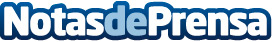 Los menores de 25 años se llevan la peor parte de la pandemia: descenso en el empleo de un 23,9% interanual (pérdida de 244.000 puestos de trabajo)El Adecco Group Institute, el centro de estudios y divulgación del Grupo Adecco, presenta hoy la primera edición del Anuario Adecco Group Institute del Mercado de Trabajo 2020, haciendo un repaso a los hitos más destacados de 2020 en materia de empleo, economía, evolución de la Seguridad Social, salarios, educación y formación para el empleo, negociación colectiva y conflictividad laboral, población, salud y prevención de riesgos laboralesDatos de contacto:Adecco+34914325630Nota de prensa publicada en: https://www.notasdeprensa.es/los-menores-de-25-anos-se-llevan-la-peor-parte_1 Categorias: Internacional Nacional Sociedad Recursos humanos http://www.notasdeprensa.es